ANKARA SOSYAL BİLİMLER ÜNİVERSİTESİÖĞRENCİ YÜKÜMLÜLÜK SÖZLEŞMESİBundan böyle “kurum” olarak adlandırılacak taraf  Gönderen yükseköğretim kurumun adı	: Ankara Sosyal Bilimler ÜniversitesiAçık adresi				:	Kurum yetkilisinin adı soyadı		: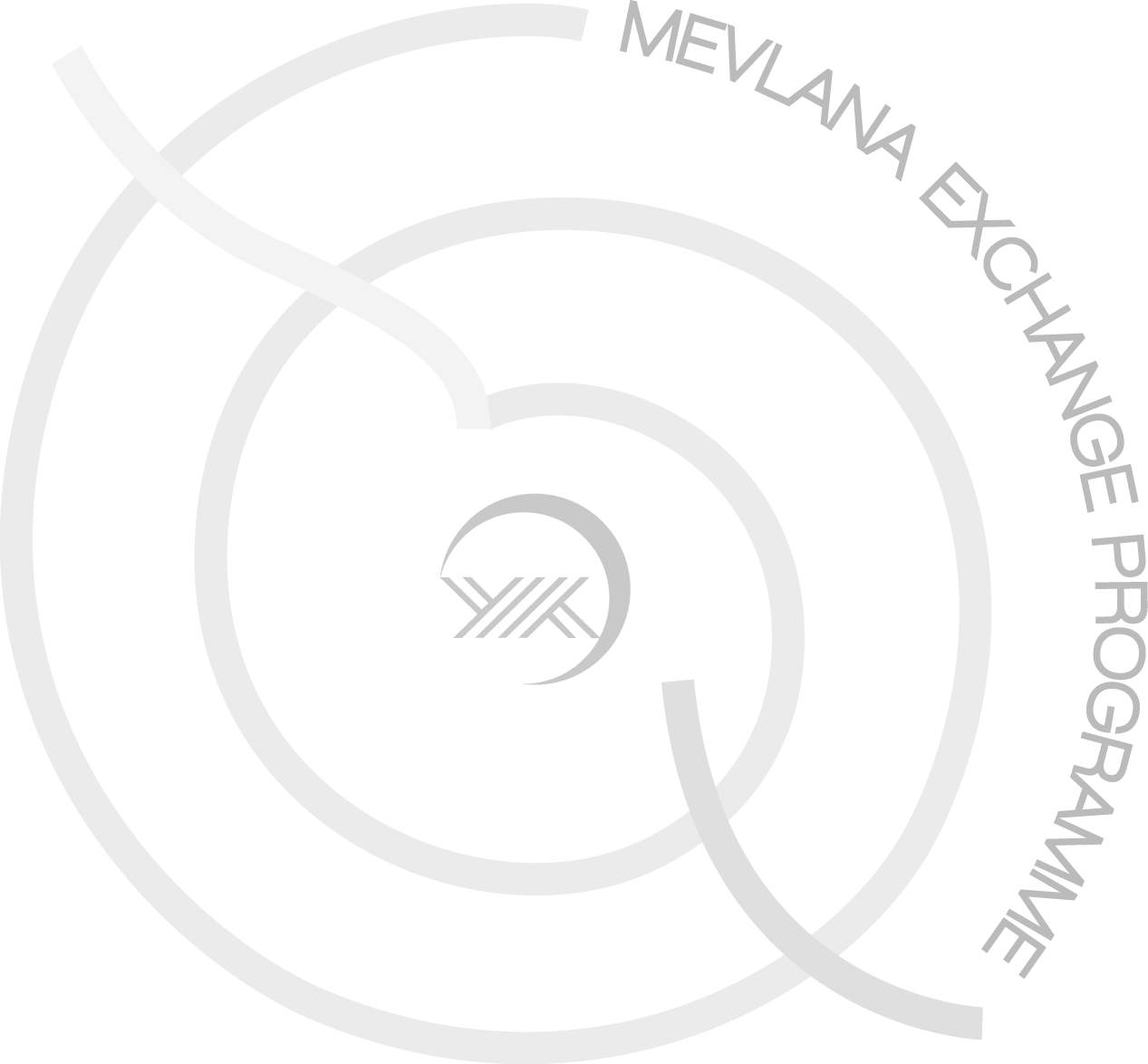 Kurumdaki görevi			:ile bundan böyle “yararlanıcı” olarak anılacak diğer taraf Öğrencinin adı soyadı		: Açık adresi			:Planlanan öğrenim hareketliliği süresi toplam olarak <…….> aydır.Gidilecekyükseköğretim kurumu:	<….…………>Taraflar yukarda gösterilen üniversitede; yukarda yazılı planlanan sürede değişim faaliyeti gerçekleştirilmesi üzere anlaşmanın temel parçası olan aşağıdaki şartlar ve ekler üzerinde mutabakata varmıştır.Ekler :Ek I	MEVLANA PROTOKOLÜEk II	ÖĞRENİM PROTOKOLÜEk III	MEVLANAYÖNETMELİĞİEk IV	MEVLANAMALİ ESAS VE USULLEREk V	MEVLANAÖĞRENCİ BEYANNAMESİEk VI	ÖĞRENCİ KABUL BELGESİEk VII	ÖĞRENCİ KATILIM BELGESİ (Değişimden Sonra)Ek VIII	ÖĞRENCİ NİHAİ RAPORU (Değişimden Sonra)ŞARTLARMADDE 1 – HİBENİN AMACI1.1	Kurum, yararlanıcı öğrenciye MEVLANAkapsamında yer alan öğrenci değişim faaliyetine katılımı için YÖK tarafından belirlenen miktarlarda MEVLANAbursu verir.1.2	Yararlanıcı, bursu kabul eder ve kendi sorumluluğu altında öğrenim hareketliliği faaliyetini Ek’de Öğrenim Protokol’ünde tanımlandığı şekliyleyerine getirmeyi taahhüt eder1.3	Yararlanıcı, bu anlaşmada belirtilen şart ve hükümleri kabul ettiğini beyan eder. 1.4    Şartlarla ilgili her türlü değişiklik veya ek yazılı olarak yapılır. MADDE 2 - SÜRE2.1	Anlaşma, yükseköğretim kurumu tarafından imzalandığı tarihte yürürlüğe girer.2.2	Öğrenci değişimi faaliyeti en erken 1 Eylül tarihinde başlar; en geç 31 Ağustos tarihinde son bulur. MADDE 3 – BURS3.1	Burslu MEVLANADeğişim Programı Öğrencisi olma hakkını kazananlara, lisans öğrenimi gören öğrencilere 5102 sayılı Yüksek Öğrenim Öğrencilerine Burs, Kredi Verilmesine İlişkin Kanuna göre ödenmekte olan aylık burs miktarının üç katına kadar burs ödenir.3.2	Nihai burs miktarı öğrencinin MEVLANAöğrenim hareketliliği faaliyeti amacıyla gittiği yükseköğretim kurumunda kaldığı süre ile, değişim için belirlenen aylık burs miktarının çarpılması ile hesap edilir. Yararlanıcı değişim faaliyetinin başlama ve bitiş tarihlerini gösteren bir belge (Katılım Belgesi) sunmakla yükümlüdür.MADDE 4 – ÖDEME4.1Öğrencilere yapılacak ödemelerde, Mevlana Değişim Programı'na ilişkin Yönetmeliğin 13. maddesinde belirtilen Öğrenim Protokolü'nün imzalanmasını izleyen 30 takvim günü içerisinde ve hareketlilik döneminin başlama tarihinden sonraya kalmamak üzere veya varış teyidinin alınması üzerine, öğrencinin gideceği ülkeye göre belirlenen burs tutarının %80’ i kadar bir ön ödeme yapılır. Katılımcının destekleyici belgeleri, gönderen kuruluşun belirlediği takvime göre, zamanında sunmaması halinde, ön ödemenin geç yapılması istisnai olarak kabul edilebilir. Bu kapsamda bursun ödenme süresini belirlemeye YÖK Yürütme Kurulu yetkilidir. Öğrencinin geri kalan burs tutarının ödemesi yapılırken, öğrencinin almakla yükümlü olduğu derslerdeki başarılı olduğu derslerin toplam kredisinin almakla yükümlü olduğu tüm derslerin toplam kredisine oranı esas alınarak yapılır. Öğrencilere %20’lik dilimden yapılabilecek ödeme, öğrenci belgelerinin ilgili yurtiçi yükseköğretim kurumunun Mevlana Değişim Programı Kurum Koordinasyon Ofisine ulaşmasından en çok 30 gün içerisinde gerçekleştirilir.MADDE 5 – BANKA HESABIÖdemeler öğrencinin aşağıda belirtilen banka hesabına yapılır:İMZALAR Yararlanıcı 	Kurum  ……………..	………………İmza:	İmza:Yer: …………………. 	Yer: …………………. Tarih: ……/……/……	Tarih: ……/……/……Banka adıBanka şubesiHesap sahibinin adıTC (YU) numarasıTam hesap numarası (Şube Kodu-Hesap Numarası)